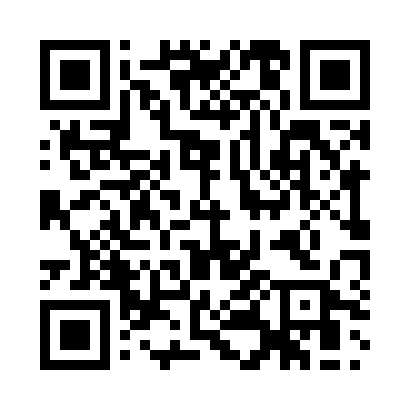 Prayer times for Ahrensdorf, GermanyWed 1 May 2024 - Fri 31 May 2024High Latitude Method: Angle Based RulePrayer Calculation Method: Muslim World LeagueAsar Calculation Method: ShafiPrayer times provided by https://www.salahtimes.comDateDayFajrSunriseDhuhrAsrMaghribIsha1Wed3:095:491:215:268:5411:262Thu3:085:471:215:278:5611:273Fri3:075:451:215:288:5811:274Sat3:065:431:215:289:0011:285Sun3:055:411:215:299:0111:296Mon3:055:401:215:309:0311:297Tue3:045:381:215:309:0511:308Wed3:035:361:215:319:0711:319Thu3:025:341:215:329:0811:3210Fri3:025:321:215:339:1011:3211Sat3:015:311:215:339:1211:3312Sun3:005:291:215:349:1311:3413Mon2:595:271:215:359:1511:3414Tue2:595:251:215:359:1711:3515Wed2:585:241:215:369:1811:3616Thu2:585:221:215:369:2011:3717Fri2:575:211:215:379:2111:3718Sat2:565:191:215:389:2311:3819Sun2:565:181:215:389:2511:3920Mon2:555:161:215:399:2611:3921Tue2:555:151:215:409:2811:4022Wed2:545:141:215:409:2911:4123Thu2:545:121:215:419:3111:4124Fri2:535:111:215:419:3211:4225Sat2:535:101:215:429:3311:4326Sun2:525:091:215:429:3511:4327Mon2:525:071:225:439:3611:4428Tue2:525:061:225:449:3711:4529Wed2:515:051:225:449:3911:4530Thu2:515:041:225:459:4011:4631Fri2:515:031:225:459:4111:47